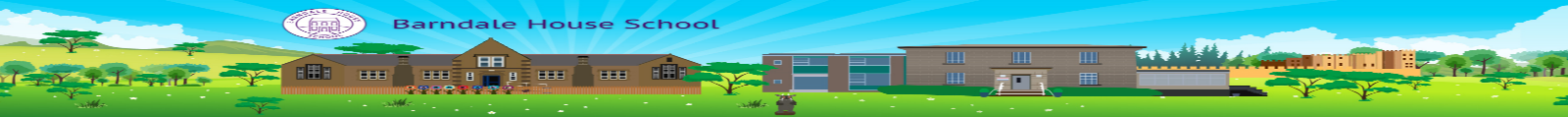 School Individual Healthcare Plan for a Pupil with Medical NeedsDetails of Child and ConditionDetails of Child and ConditionName of child:Add photo hereDate of birth:Add photo hereClass/Form:Add photo hereMedical Diagnosis/Condition:Add photo hereTriggers:Add photo hereSigns/Symptoms:Signs/Symptoms:Treatments: Treatments: Has the Parental Consent Form been completed?  						Yes/No(Medication cannot be administered without parental approval)Has the Parental Consent Form been completed?  						Yes/No(Medication cannot be administered without parental approval)Date:Review Date:Medication Needs of ChildMedication Needs of ChildMedication:Medication:Dose:Dose:Specify if any other treatments are required:Specify if any other treatments are required:Can the pupil self-manage his/her medication? Yes/No  If Yes, specify the arrangements in place to monitor this:Indicate the level of support needed, including in emergencies: (some children will be able to take responsibility for their own health needs)Can the pupil self-manage his/her medication? Yes/No  If Yes, specify the arrangements in place to monitor this:Indicate the level of support needed, including in emergencies: (some children will be able to take responsibility for their own health needs)Known side-effects of medication:Known side-effects of medication:Storage requirements:Storage requirements:What facilities and equipment are required? (such as changing table or hoist)What facilities and equipment are required? (such as changing table or hoist)What testing is needed? (such as blood glucose levels):What testing is needed? (such as blood glucose levels):Is access to food and drink necessary? (where used to manage the condition):  Yes/NoDescribe what food and drink needs to be accessedIs access to food and drink necessary? (where used to manage the condition):  Yes/NoDescribe what food and drink needs to be accessedIdentify any dietary requirements:Identify any dietary requirements:Identify any environmental considerations (such as crowded corridors, travel time between lessons):Identify any environmental considerations (such as crowded corridors, travel time between lessons):Action to be taken in an emergency (If one exists, attach an emergency healthcare plan prepared by the child’s lead clinician):Action to be taken in an emergency (If one exists, attach an emergency healthcare plan prepared by the child’s lead clinician):Staff Providing SupportStaff Providing SupportGive the names of staff members providing support (State if different for off-site activities):Give the names of staff members providing support (State if different for off-site activities):Describe what this role entails:Describe what this role entails:Have members of staff received training?  Yes/No(details of training should be recorded on the Individual Staff Training Record, Appendix 4)Have members of staff received training?  Yes/No(details of training should be recorded on the Individual Staff Training Record, Appendix 4)Where the parent or child have raised confidentiality issues, specify the designated individuals who are to be entrusted with information about the child’s condition:Where the parent or child have raised confidentiality issues, specify the designated individuals who are to be entrusted with information about the child’s condition:Detail the contingency arrangements in the event that members of staff are absent:Detail the contingency arrangements in the event that members of staff are absent:Indicate the persons (or groups of staff) in school who need to be aware of the child’s condition and the support required:Indicate the persons (or groups of staff) in school who need to be aware of the child’s condition and the support required:Other RequirementsOther RequirementsDetail any specific support for the pupil’s educational, social and emotional needs(for example, how absences will be managed; requirements for extra time to complete exams; use of rest periods; additional support in catching up with lessons or counselling sessions)Detail any specific support for the pupil’s educational, social and emotional needs(for example, how absences will be managed; requirements for extra time to complete exams; use of rest periods; additional support in catching up with lessons or counselling sessions)Emergency ContactsEmergency ContactsFamily Contact 1Name:___________________________________TelephoneWork:___________________________________Home:__________________________________Mobile:__________________________________Relationship:_____________________________Family Contact 1Name:_________________________________TelephoneWork:_________________________________Home:_________________________________Mobile:________________________________Relationship:___________________________Clinic or Hospital ContactName:___________________________________Telephone:Work:____________________________________GPName:________________________________Telephone:Work:_________________________________SignaturesSignaturesSigned _________________________________________ (Headteacher)                                                              Signed ______________________________________ (Medication Coordinator)